ZAŁĄCZNIK NR 7DO OGÓLNEJ UMOWY O UŻYTKOWANIU WAGONÓW TOWAROWYCHZasady ogólneGospodarowanie częściami zamiennymi należy organizować w sposób oszczędny i racjonalny z myślą o minimalizacji czasu wyłączenia uszkodzonych wagonów z eksploatacji oraz ograniczenia przewozów samych części zamiennych do minimum. Zamówienia części zamiennych należy składać na wzorze H/HR z podaniem odnośnego numeru protokołu uszkodzenia.Na wzorze H/HR należy z góry podać ograniczenia związane z transportem (np. godziny otwarcia, środek transportu).Posiadacz wagonu musi zagwarantować  którym zlecono naprawcze, części zamiennych w możliwie jak najkrótszym terminie, jednakże najpóźniej w terminie 20 dni kalendarzowych od przekazania zamówienia części zamiennych posiadaczowi. Posiadacz, który przekracza ten termin może otrzymać fakturę opiewającą na koszty zajęcia torów, powstałe na skutek ww. opóźnienia. Koszty zajęcia torów  zamówieniu części zamiennych (wzory H i HR).Użytkujące KPP i posiadacz wagonów powołują swoje centra logistyczne na potrzeby koordynacji i sterowania wszystkimi funkcjami związanymi z zaopatrzeniem w części zamienne. Adresy centrów należy podać w wykazie adresów w Załączniku nr 1 do Umowy GCU/AVV.W formularzu H/HR posiadacz określa warunki zwrotu części wymontowanych z pojazdów.Przy wymianie informacji należy posługiwać się nowoczesnymi środkami telekomunikacji (np. faks, e-mail).Na potrzeby przewozu części zamiennych należy wybierać - zarówno w odniesieniu do środka transportu jak i usługi - ofertę najoszczędniejszą w wymiarze ceny, usług, jakości i czasu przewozu, z uwzględnieniem wszelkich warunków specjalnych dostawy do odbiorcy.W zakresie stosowania art. 19 koszty naprawy nie obejmują kosztów przewozu i odprawy celnej.Powyższymi kosztami obciąża się podmiot odpowiedzialny za powstanie uszkodzenia.Części zamienne należy dostarczyć w stanie gotowym do montażu i w rodzaju odpowiednim do naprawianego wagonu.Przy wysyłce części zamiennych należyzapewnić możliwość jednoznacznego przyporządkowania ich po przyjeździe do danego naprawianego wagonu. Odbiorca jest zobowiązany wykorzystać przekazane części do naprawy wagonów zgodnie ze wskazaniem.W przewozie poza granicami danego obszaru celnego posiadacz zapewnia odprawę celną. Warunek powyższy stosuje się także do odzysku (złomowania) lub pozostawiania części poza własnym obszarem celnym posiadacza.Część AZestawy kołoweZasadyW przypadku konieczności naprawy zestawów kołowych, użytkujące KPP musi bezzwłocznie, najpóźniej jednak w terminie dwóch dni roboczych (z wyłączeniem sobót), zawiadomić posiadacza wagonu o uszkodzenwzor HR.Użytkujące KPP musi zaoferować posiadaczowi wagonu procedurę określoną w pkt. 3.1 oraz, o ile to możliwe, w pkt. 3.2.Posiadacz wagonu musi zaakceptować jedną z dwóch procedur dostępnych w ofercie i udzielić odpowiedzi na piśmie w terminie dwóch dni roboczych (z wyłączeniem sobót).  Jeżeli posiadacz wagonu nie udzieli odpowiedzi w wyżej wskazanym terminie, zastosowanie ma procedura określona w pkt. 3.1.Postępowanie z zestawami kołowymiWymianana zestawy kołowe dostarczone przez posiadaczaUżytkujące KPP zgłasza posiadaczowi wagonu we wzorze HR szczegółowe informacje dotyczące zestawu kołowego (np. typ zestawu, średnic, położenie zestawu, numer zestawu) i adres  zestawu.Posiadacz jest zobowiązany wysłać zamawiany zestaw kołowy na adres dostawy w możliwie jak najkrótszym terminie. Posiadacz musi podać użytkującemu KPP adres uszkodzonego zestawu kołowego.Po demontażu na uszkodzonym zestawie należy w sposób trwały nanieść numer wagonu (wewnętrzna powierzchnia tarcz kół).Uszkodzony zestaw kołowy musi dotrzeć do posiadacza na adres wskazany w pkt 3.1.2 wzór HR w terminie 6 tygodni od wymontowania z wagonu. Jeżeli zestaw kołowy nie dotrze do posiadacza w wyżej terminie, posiadacz wysyła monit do użytkującego KPP z przedłużeniem ostatecznego terminu co najmniej o kolejne 2 tygodnie. Jeżeli zestaw kołowy nie dotrze do posiadacza w przedłużonym terminie, użytkujące KPP zapłaci posiadaczowi wartość odtworzeniową danego zestawu kołowego. Naprawa zestawów kołowych za zgodą posiadaczaUszkodzony zestaw kołowy należy zdemontować i wysłać do zakładu do naprawy zgodnie ze wskazaniami posiadacza. Po naprawie zestaw kołowy należy z powrotem zamontować w wagonie.Jeżeli w trakcie naprawy uszkodzonego zestawu kołowego wykryta zostanie usterka techniczna, która wymaga wymiany tarczy koła, osi lub maźnicy, należy niezwłocznie powiadomić o tym posiadacza wagonu.  procedur opisana w pkt. 3.1 od podpunktu 3.1.2 do końca.Część BPozostałe części Wykorzystanie części użytkującego W przypadku uszkodzenia części wagonowych użytkujący powinien je zastąpić częściami ze swojego magazynu. Co do zasady, części powinny być tego samego typu co części zdemontowane lub - jeżeli są dostępne – zgodne z pozostałymi częściami na wagonie. Mieszanie różnych typów jest niedopuszczalne (o ile w Załączniku nr 10 nie wskazano inaczej, np. w odniesieniu do wstawek hamulcowych w pkt 3.8.3).Podwiesia zabezpieczająceŻeliwne wstawki hamulcowe oraz wstawki hamulcowe K i LL, jeżeli zostały oznaczone na wagonieSprzęgi hamulcoweBlachy odiskierneLinki uziemiające. Linki uziemiające muszą być zgodne z Kartą UIC 533Sprzęgi śrubowe  wytrzymałoś na zerwanie. Sprzęg śrubowy musi być zgodny z normą EN 15566 i - odpowiednio - Kartą UIC 520Hak do zawieszania pałąka sprzęgu śrubowegoProwadnice i elementy blokująceStopnie i rączki/uchwyty. Nowobudowane stopnie muszą być dokładnie tego samego modelu, tak by zapewnić, że zmieszczą się w skrajni ładunkowej. Powierzchnia stopnia musi być zgodna z Kartą UIC 535-2 lub EN 16116-2.na nalepki, tablice opisoweKlapy wentylacyjne, dźwignie uruchamiające, zapadkiKłonice zgodne z Kartą UIC 578Burty czołowe, mostki przejazdoweWartość własnych zamontowanych części miennych stanowi część składową kosztów naprawy.Przy sporządzaniu przez użytkujące KPP wyceny dla posiadacza, posiadacz musi poinformować, czy życzy sobie zwrotu uszkodzonych części na własny koszt. Jeżeli posiadacz rezygnuje ze zwrotu, użytkujące KPP zatrzymuje wymontowane podzespoły wraz z innymi wymontowanymi częściami. Nie przewiduje się żadnej formy odszkodowania z tytułu wartości tych części. Nadzwyczajne zamówienie W przypadku braku tego samego typu w zakładzie naprawczym i braku możliwości szybkiego ich pozyskania, części mienne mogą być zamówione u posiadacza przy użyciu procedury analogicznej do procedury określonej w Części C (wzór H).Koordynacją powyższych czynności zajmują się wyłącznie centra logistyczne.Część CInne części Zamówienie części innychCzęści inne konieczne do naprawy wagonu, których użytkujące KPP nie posiada we własnych zasobach, będą zamawiane w centrum logistycznym posiadacza na wzorze H. każdego zamówienia części za Wzorem H do centrum logistycznego składającego zamówieniewysłać potwierdzenie odbioru. Przy potwierdzeniu odbioru należy podać orientacyjny termin dostawy części na podmianę. Należy również zaznaczyć, czy obowiązuje zwrot uszkodzonych części. W przypadku braku możliwości niezwłocznej wysyłki części zamiennych należy bezzwłocznie powiadomić o tym zamawiające centrum logistyczne.Zwrot uszkodzonych części innychWymontowane uszkodzone części o małej wartości (np. opaski resorowe, ogniwa itp.) nie są odsyłane. Nie przewiduje się żadnej formy odszkodowania z tytułu wartości tych części.Pozostałe wymontowane uszkodzone części są odsyłane tylko na żądanie posiadacza.Jeśli wysłana część nie dotrze do odbiorcy, wysokość należnego odszkodowania określa się zgodnie z postanowieniami zawartej umow Część DZabudowa części zamiennych pochodzących z pojazdów tego samego posiadacza.Jeśli posiadacz wagonu wyrazi stosowną zgodę, należy zamówić części zamienne dla wagonu, z którego części zostały .znak KPP wystawiającego (LOGO)Wzór HnrNumer wagonu:Nr protokołu uszkodzenia:Posiadacz:nr faksu: e-mail:Opis części	Lp.	Ilość	 Nazwa					     *1234 5* na wagonie brak częściInne:	Koszt zajęcia toru wg Zał. 7 pkt 1.2.Adresy:	Adres kontaktowy:	Adres dostawy:Ew. ograniczenia związane z dostawąTel. Faks: E-mailData	PodpisWypełnia posiadaczOdpowiedź	Orientacyjny termin dostawy:Żądanie zwrotu uszkodzonej częściTAKNIE	Lp.Adres:	Adres dostawy:	Ew. ograniczenia związane ze zwrotem:Data:Podpis: Pieczątka :Wypełniać drukowanymi literami	Formularz H	str. 1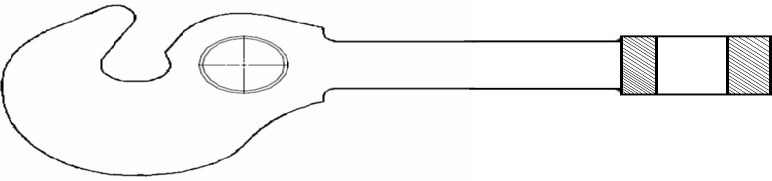 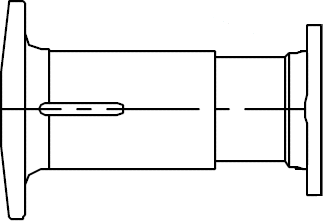 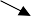 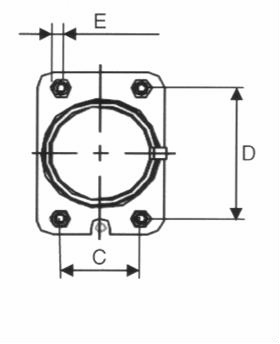 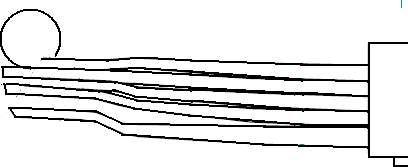 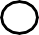 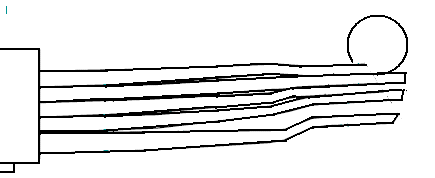 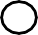 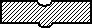 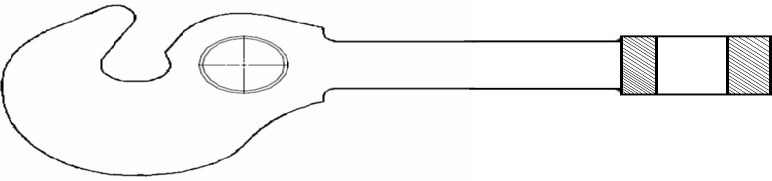 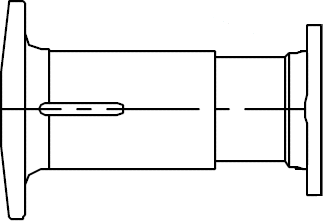 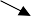 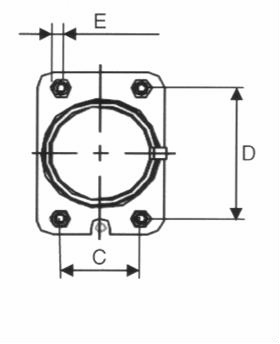 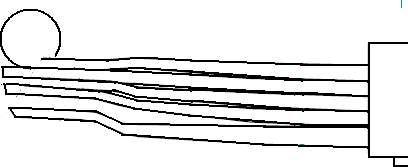 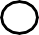 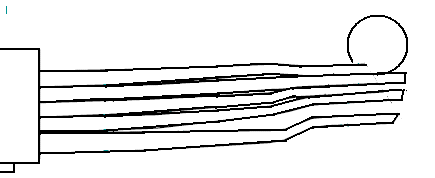 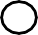 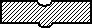 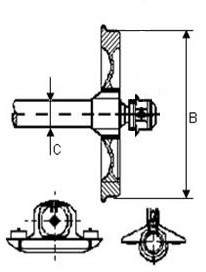 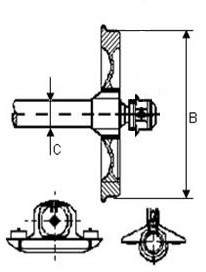 znak KPP wystawiającego (LOGO)Wzór HRnrNumer wagonu:Nr protokołu uszkodzenia:		________________________________________________Data sporządzenia:Posiadacz:	 	Nr faksu:  E-mail:Uwagi:Stan wszystkich zestawów kołowych wagonu - dla zestawów nieuszkodzonych wypełnić tylko rubryki „Poz.” i „B”Lp.	O/MB   wg pomiaruC	Monoblok tak/nie     Typ zestawuNumer(-y) uszkodzonego (-ych) 
zestawu(-ów)Lp. Miejsce zamontowania zestawu (zgodnie z oznaczeniem na wagonie)Jeżeli brak jest oznaczenia. liczyć od dowolnego końca wagonuLiczba uszkodzonych zestawów kołowych:Powód demontażu O/M: obok numeru zestawu kołowego należy zawsze podawać kod1.2.2 Przeciążenie termiczne	1.8.1.1 Nieszczelna maźnicaZużycie powierzchni tocznej	1.8.1.2 Wyciek smaruPłaskie miejsca	1.8.3  Zagrzana maźnica Nalepy Dziury/wyrwania1.5.1 tarcza1.6.1 osi zestawu1.7.2 Owalizacja koła1.8.4 Płytka manganowa - zużyta lub brak7.1.7 (podać szczegóły)WykolejenieInne: …………………………………………..Adresy:	Adres kontaktowy:	Adres dostawy: Kod stacji:Ew. ograniczenia przy dostawieTel. FaksE-mail:Oferty:	patrz str. 2 Data:Wypełnić drukowanymi literamiPodpis: Pieczątka :Formularz HRStrona 1F-I do F-IVBA1) postawić X w odpowiednim polu2) określić typ zderzakaA	BCDFEDo wagonu ze sztywną ostoją TAK	            NIE 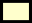 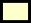 AAMiejsce na ew. szkic odręczny:Formularz H str. 2znak KPP wystawiającego (LOGO)Wzór HRWzór HRWzór HRWzór HRWzór HRNumer wagonu:Nr protokołu uszkodzenia:Numer wagonu:Nr protokołu uszkodzenia:Numer wagonu:Nr protokołu uszkodzenia:Numer wagonu:Nr protokołu uszkodzenia:Numer wagonu:Nr protokołu uszkodzenia:Numer wagonu:Nr protokołu uszkodzenia:Nr faksu:Posiadacz:	E-mail:Nr faksu:Posiadacz:	E-mail:Nr faksu:Posiadacz:	E-mail:Nr faksu:Posiadacz:	E-mail:Oferty:	3.1 Żądanie wymiany zestawu kołowego za wzorem HR3.2 Naprawa jednego lub większej liczby zestawów kołowychOferty:	3.1 Żądanie wymiany zestawu kołowego za wzorem HR3.2 Naprawa jednego lub większej liczby zestawów kołowychOferty:	3.1 Żądanie wymiany zestawu kołowego za wzorem HR3.2 Naprawa jednego lub większej liczby zestawów kołowychOferty:	3.1 Żądanie wymiany zestawu kołowego za wzorem HR3.2 Naprawa jednego lub większej liczby zestawów kołowychOferty:	3.1 Żądanie wymiany zestawu kołowego za wzorem HR3.2 Naprawa jednego lub większej liczby zestawów kołowychOferty:	3.1 Żądanie wymiany zestawu kołowego za wzorem HR3.2 Naprawa jednego lub większej liczby zestawów kołowychNaprawa w dopuszczonym warsztacie:Naprawa w dopuszczonym warsztacie:Uwagi:	Koszty zajęcia torów zgodnie z pkt. 1.2. Załącznika nr 7.Uwagi:	Koszty zajęcia torów zgodnie z pkt. 1.2. Załącznika nr 7.Uwagi:	Koszty zajęcia torów zgodnie z pkt. 1.2. Załącznika nr 7.Uwagi:	Koszty zajęcia torów zgodnie z pkt. 1.2. Załącznika nr 7.Uwagi:	Koszty zajęcia torów zgodnie z pkt. 1.2. Załącznika nr 7.Uwagi:	Koszty zajęcia torów zgodnie z pkt. 1.2. Załącznika nr 7.Wypełnia posiadaczOdpowiedź:	Przyjmujemy ofertę nrŻądane zestawy kołowe wyślemy do dnia	(tylko dla pkt. 3.1)Adresy:	Uszkodzone zestawy kołowe przesłać na poniższy adres:	(tylko dla pkt 3.1)Adres dostawy:Ew. ograniczenia przy dostawieWypełnia posiadaczOdpowiedź:	Przyjmujemy ofertę nrŻądane zestawy kołowe wyślemy do dnia	(tylko dla pkt. 3.1)Adresy:	Uszkodzone zestawy kołowe przesłać na poniższy adres:	(tylko dla pkt 3.1)Adres dostawy:Ew. ograniczenia przy dostawieWypełnia posiadaczOdpowiedź:	Przyjmujemy ofertę nrŻądane zestawy kołowe wyślemy do dnia	(tylko dla pkt. 3.1)Adresy:	Uszkodzone zestawy kołowe przesłać na poniższy adres:	(tylko dla pkt 3.1)Adres dostawy:Ew. ograniczenia przy dostawieWypełnia posiadaczOdpowiedź:	Przyjmujemy ofertę nrŻądane zestawy kołowe wyślemy do dnia	(tylko dla pkt. 3.1)Adresy:	Uszkodzone zestawy kołowe przesłać na poniższy adres:	(tylko dla pkt 3.1)Adres dostawy:Ew. ograniczenia przy dostawieWypełnia posiadaczOdpowiedź:	Przyjmujemy ofertę nrŻądane zestawy kołowe wyślemy do dnia	(tylko dla pkt. 3.1)Adresy:	Uszkodzone zestawy kołowe przesłać na poniższy adres:	(tylko dla pkt 3.1)Adres dostawy:Ew. ograniczenia przy dostawieWypełnia posiadaczOdpowiedź:	Przyjmujemy ofertę nrŻądane zestawy kołowe wyślemy do dnia	(tylko dla pkt. 3.1)Adresy:	Uszkodzone zestawy kołowe przesłać na poniższy adres:	(tylko dla pkt 3.1)Adres dostawy:Ew. ograniczenia przy dostawieAdres do faktury:Adres do faktury:Adres do faktury:Podpis:Data:	Pieczątka :Podpis:Data:	Pieczątka :Podpis:Data:	Pieczątka :Podpis:Data:	Pieczątka :Podpis:Data:	Pieczątka :Wypełnić drukowanymi literami 	Formularz HR	Strona 2Wypełnić drukowanymi literami 	Formularz HR	Strona 2Wypełnić drukowanymi literami 	Formularz HR	Strona 2Wypełnić drukowanymi literami 	Formularz HR	Strona 2Wypełnić drukowanymi literami 	Formularz HR	Strona 2Wypełnić drukowanymi literami 	Formularz HR	Strona 2